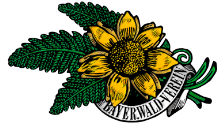 II. Quartal 2024www.waldverein-lindberg.deE-mail: franz.sonja.winter@t-online.de 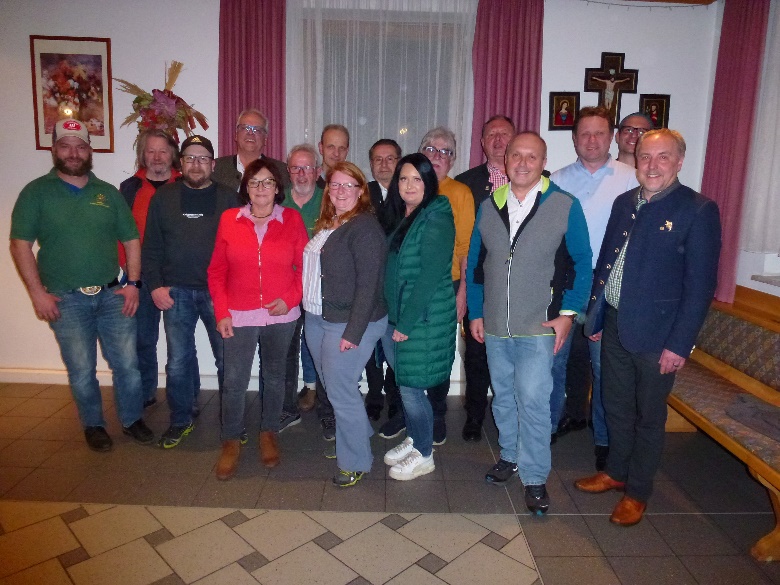 Die neue Vorstandschaft der Waldvereinssektion Lindberg Falkensteinzusammen mit Bürgermeister Gerd Lorenz (3. v. r.) und geschäftsführendem Vorsitzenden Markus Kerner (r.)   Verehrte Wald-Vereins-Mitglieder der Sektion Lindberg-Falkenstein, am 02. März2024 fanden im Rahmen der Generalversammlung unserer Waldvereinssektion Neuwahlen für die Vorstandschaft statt. Unser langjähriger Vorsitzender Günther Hannes hatte schon länger bekannt gegeben, bei diesen Wahlen nicht mehr kandidieren zu wollen. Ebenso wollten sich einige altgediente Vorstandsmitglieder nicht mehr zur Wahl stellen. Es musste also eine neue Vorstandschaft gewählt werden. Hierbei mussten und konnten alle Posten neu, bzw. wieder besetzt werden. Die neugewählte Vorstandschaft setzt sich folgendermaßen zusammen:   Vorsitzender:  Franz WinterVorsitzende:    Kurt Hackl, Michael Graßl,                                           Tobias Schreder          Kassier:                     Max StraubMitgliederverw.:     Max StraubSchriftführer:           Markus Brinz (wurde nachnominiert u. bestätigt)    Kulturwarte:            Michael Graßl, Kurt HacklNaturschutzwart:   Alois Däuschinger                                          Wanderführerin:     Lieselotte Brandl                                         Jugendwartin:          Sonja Steiner                                             Hüttenwartin:          Sonja Steiner                                              Beisitzer:                   Roland Baumann, Josef Ebner, Herbert Moser,                                    Jens Steiner, Dieter Winklbauer, Simone Winterer                                    Stefan WintererKassenprüfer:          Roland Baumann, Eugen StadlerDer neue Vorstand möchte sich bei seinem ehemaligen Vorsitzenden Günther Hannes, sowie allen nicht mehr zur Verfügung stehenden weiteren ehemaligen Vorstandsmitgliedern ganz herzlich für ihre herausragende Arbeit im Verein, die sie in den letzten Jahren geleistet haben, bedanken. Es wird auch noch beabsichtigt, diese in einem besonderen Rahmen noch zu verabschieden. Im Namen der Vorstandschaft Franz WinterProgramm für das II. Quartal 2024Montag, 1.AprilEmmaus-Geh zur Glasmacherkapelle am KellerbergDie Waldvereinssektion Lindberg beteiligt sich an dem Bittgang zur Glasmacherkapelle. Treffpunkt und Abmarsch ist um 14.00 Uhr am Glaspark in TheresienthalSamstag,06. AprilGemeindepokal im EisstockschießenDer EV Lehen ist wieder Ausrichter des Lindberger Gemeindepokals im Eisstockschießen. Eine Woche nach Ostern wird der traditionelle Eistockwettkampf mit bis zu 11 Mannschaften in der ESG-Halle in Zwiesel ausgetragen. Beginn der Veranstaltung ist um 13.00 Uhr. Eine Moarschaft des Waldvereins hat sich hierzu auch bereits angemeldet.Mittwoch, 17. AprilWaidlerisch gsunga im VereinshüttlGmüatlich zammgsitzt und a Liadl ogstimmt im Vereinshüttl. Um 19:00 Uhr fangt´s o.Hinweis: Aus organisatorischen Gründen wird das Singen in Zukunft nicht mehr am letzten Mittwoch im Monat, sondern immer Woche früher stattfinden.Freitag,19. AprilRama damaDie gemeindliche Säuberungsaktion steht wieder an. Treffpunkt für die Mithelfer ist um 16.00 Uhr beim Parkplatz vom Haus zur Wildnis (gleich hinter Ludwigsthal). Alois Däuschinger übernimmt die Koordination und bittet um Mitnahme geeigneter Sammelbehälter.      Samstag,27. AprilArbeitseinsatz am VereinshüttlDas Vereinshüttl in Lindbergmühle wird auf Vordermann gebracht. Es sind einige Arbeiten notwendig und je mehr helfende Hände da sind, umso schneller und gründlicher wird’s. Anschließend ist beim Hüttl noch ein gemütliches Beisammensein mit verdienter Brotzeit angesagt. Um 09.00 Uhr treffen wir uns.Mittwoch,01. MaiMaibaumaufstellen in LindbergAus dem Verein werden sich in diesem Jahr auch wieder Helfer für das Aufstellen des Lindberger Maibaums zur Verfügung stellen. Die Vereine aus dem Dorf wollen mit dieser Aktion den Zusammenhalt im Ort unter Beweis stellen. Bereits um 09.00 Uhr treffen wir uns zu den Vorbereitungen. Um 11.00 Uhr wird der Baum dann aufgestellt.     Donnerstag,09. MaiVatertagswanderungAuf Vorschlag von Max Straub wird voraussichtlich eine Zugfahrt nach Plattling gemacht. Dort werden dann die Isarauen erkundet. Max kümmert sich um den Ablauf und die Organisation Mittwoch, 22. Mai Waidlerisch gsunga im VereinshüttlGmüatlich zammgsitzt und a Liadl o´gstimmt im Vereinshüttl. Um 19:00 Uhr fangt´s o. Samstag, 25. MaiMaiandacht auf dem FalkensteinDie Maiandacht auf dem Falkenstein findet in diesem Jahr nicht am letzten Sonntag, sondern bereits einen Tag vorher, am Samstag, den 25. Mai, um 17.00 Uhr statt.Achtung! Um etwas mehr Zeit für die Einkehr und den Gipfelblick zu haben, versuchen wir, den Bustransport ab Zwieselerwaldhaus bereits um 15.00 Uhr zu organisieren. Die Rückfahrt wird dann entsprechend auch etwas später erfolgen. Die Höhe der Fahrkosten muss noch ermittelt werden. Näheres steht in der Tageszeitung. Donnerstag, 30. MaiFronleichnams-Prozession in LindbergDer Verein geht mit bei der Fronleichnamsprozession durch das Dorf. Danach kehren wir noch im Gasthaus Bauer ein. Um 10.00 Uhr beginnt der Gottesdienst in der Pfarrkirche. Der Umgang ist gleich anschließend. Samstag und Sonntag08./09. JuniBayerwaldtag in FrauenauDa der Veranstalter in diesem Jahr unsere Nachbarsektion ist und der Weg dorthin nicht allzu weit sein wird, ist eine rege Teilnahme unseres Vereins natürlich angesagt. Das Programm wird noch bekannt gegeben.   Mittwoch,19. JuniWaidlerisch gsunga im VereinshüttlGmüatlich zammgsitzt und a Liadl ogstimmt im Vereinshüttl.Um 19:00 Uhr fangt´s o.